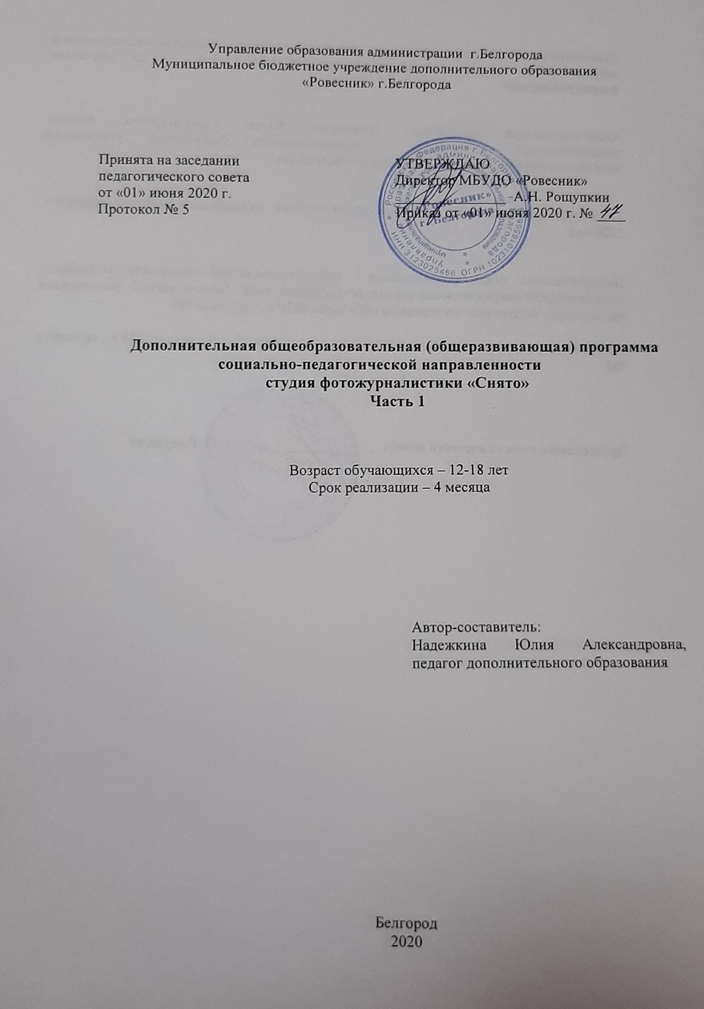 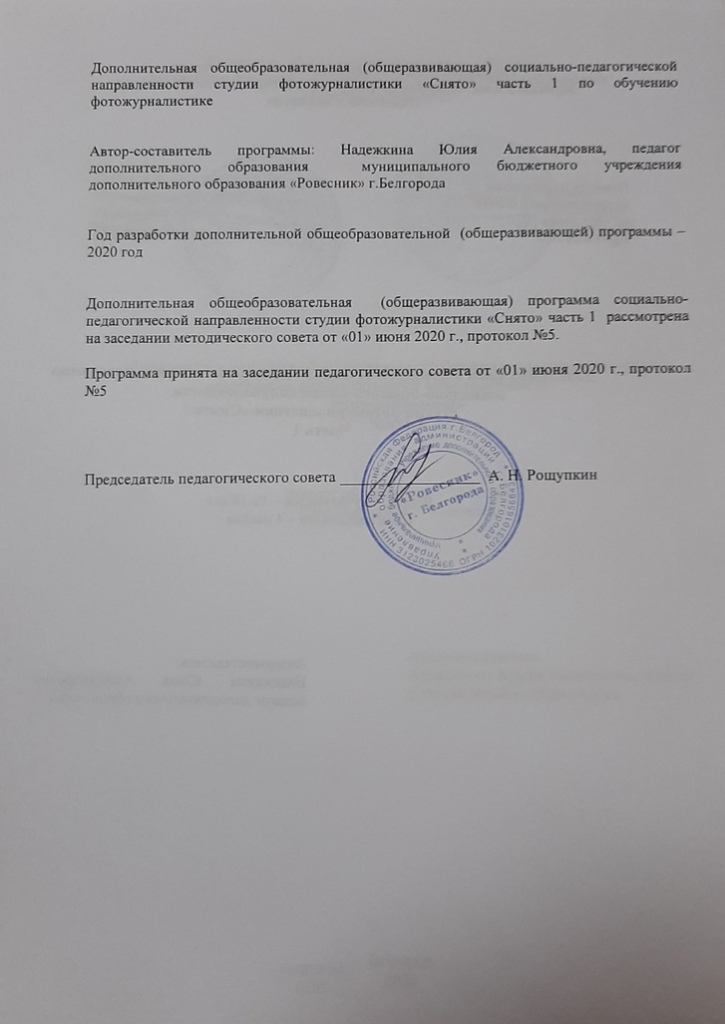 Пояснительная записка.Дополнительная общеобразовательная (общеразвивающая) программа «Снято» социально-педагогической направленности.Программа разработана на основе дополнительной общеобразовательной (общеразвивающей) программы «Юный журналист - краевед» Шаповалова Л.Я.Тематический цикл - интегрированный: содержание материала основывается на сведениях из таких предметных областей, как краеведение, история, фотожурналистика.Уровень сложности – стартовый,программа предполагает использование и реализацию общедоступных и универсальных форм организации материала, минимальную сложность предполагаемого для освоения содержания материала.Новизна программы заключается в том, что содержание, формы и методы опираются на научные краеведческие и исторические ресурсы Белгородской области как один из важнейших источников информации для расширения знаний о родном крае, воспитания любви к нему, формирования гражданственности и патриотизма.Каждый раздел программы подразумевает итоговую практическую деятельность с применением цифровой графики, что позволяет реализовывать проекты по исследовательской и поисковой деятельности.Актуальность  данной программы связана с решением такого блока задач, как социально-творческое развитие личности, формирование журналистского мастерства, профессиональная ориентация, социализация и личностное становление подростков в обществе, где довольно остро стоят проблемы сохранения регионального культурного и историческогонаследия. Программа ориентирована на изучение советской и современной фотожурналистики, где решаются задачи гражданско-патриотического  воспитания, обогащаются знания о Родине, прививается чувство гордости за родную страну и малую родину, призыв учащихся к социальной активности и самоотверженному труду. Так же программа ориентирует учащихся на глубокое понимание, анализ и систематизацию всего обилия информации, а также сможет привлечь внимание подростков к социальным проблемам родного края.Педагогическая целесообразность - дополнительной общеобразовательной (общеразвивающей) программы «Снято» в том, что ее структура  включает в себя разделы,  которые решают теоретические задачи: изучение фотожурналистики и ее современное состояние, определение жанров фотожурналистики, их классификацию, отводится время на изучение истории и становление военной журналистики, подвигу советских и современных репортеров работающих в условиях военных конфликтов. Раздел по краеведенью способствует воспитанию патриотизма и формированию гражданственности.  Программа основана на доступности изложения  материала, каждый раздел подразумевает практическое закрепление пройденного материала, что способствует лучшему усвоению теории.Собранный инакопленный в процессе обучения практический материал обогащает занятия, делая их интереснее и содержательнее. Коммуникативный и деятельностный характер обучения даёт учащимся возможностьобщаться, позволяет каждому научиться работать как индивидуально, так и в коллективе.Занятия по данной дополнительной общеобразовательной (общеразвивающей) программе «Снято», способствуют развитию и становлению личности учащегося, его самореализацию исвободноесамовыражение, раскрытие таланта; способствуют экспериментальномупоиску, развитию фантазии, нестандартного мышления и способности мыслить гибко ичётко. Цель данной программы: создание условий для самореализации личности, нравственного совершенствования, развития патриотизма и творческих способностей обучающихся на основе приобретенных ими знаний, умений и навыков журналистского мастерства.В соответствии с реальными возможностями учащихся ставятся и решаются следующие задачи: Образовательные:дать четкие устойчивые знания о жанрах фотожурналистики и фотографии, их практического примененияпознакомить с историей Белгородских СМИ и творчеством местных журналистов и краеведов;углубить и расширить знания по истории, на основе конкретных фактов из истории родного края;Развивающие:– развить  познавательные интересы, интеллектуальные и творческие способности средствами ИКТ;развить чувство долга за выполнения возложенных обязательств;развивать практические навыки в создании репортажного портрета композиционного единства текста и фотографии на газетной полосе.Воспитательные:воспитывать чувство ответственности за результаты своего труда, и личную ответственность за возможные  ошибки; воспитывать общечеловеческие ценности в атмосфере сотрудничества, доверия;воспитывать уважение к природному, культурному, историческому наследию предшествующих поколений, бережное отношение к памятникам природы, истории и культуры Белгородчины;развитие гражданских качеств, патриотического отношения к России и своему краю, формирование личностно-ценностного отношения к своему родному краю через созидательную деятельность с его помощьюцифровой техники.Возраст учащихся  участвующих в реализации данной программы 12-18 лет.Это возраст перемен, противоречий и контрастов, отличается повышенным интересом учащегося к себе, к определению своего места в жизни. В подростковом периодевозрастает роль межличностных отношений, формируется самосознание, поэтому учащиеся стремятся к независимости, растёт их социальная активность. Учащиеся склонны к активному общению. В данном возрастном периоде происходит и смена ведущей деятельности. Роль ведущей в подростковом возрасте играет социально-значимая деятельность, средством реализации которой служит: учение, общение, общественно-полезный труд. Состав группы может быть как одновозрастной, так иразновозрастной, разнополый и однополый.Срок реализации программы – программа является краткосрочной - 68 часовРежим занятий: занятия проводятся 2 раза в неделю по 2 часа, 68 часов.Формы проведения занятий: программа предполагает очную форму обучения учащихся, форма организации работы - групповая. Ожидаемые образовательные результаты программы.По итогам обучения учащиеся должны знать:историю и основы фотожурналистики;историческое, культурное и природное развитие Белгородского края; - историю краеведческого дела на Белгородчине;историю возникновения региональной журналистики и печатного дела;правила поведения в природе, на экскурсии, в общественных местах.По итогам обучения учащиеся должны уметь:работать в коллективе;анализировать различные стороны жизни края;анализировать тексты местных журналистов, краеведов;работать с краеведческими источниками;  вести беседу и брать интервью; работать в жанре журналистского расследования;Основной  результат обучения - понимание учащимися принципа работы  журналиста. Обогащение знаний о родном крае  закрепление полученных знаний на практике. Способы определения результативности реализации программы проводятся в виде промежуточной аттестацией в декабре (тестирование) (Приложение №1).Компетенции:Учебно-познавательная компетенция (УПК): - школьной программы со знаниями, полученными в объединении и применять их на практике (УПК1)- участие в проектной деятельности, умение ее организовать, планировать и проектировать (УПК 2). - умение планирования, анализа, рефлексии, самооценки своей деятельности (УПК 3).- умение работать с инструкциями, схемами, технологическими картами (УПК 2. Коммуникативная компетенция (КК): -  умение организовать совместную групповую деятельность при выполнении практико-ориентированного задания и нести личную ответственность (КК 1); - умение разрешать конфликтные ситуации, эффективно взаимодействовать с незнакомыми людьми, налаживать социальные связи (КК 2); - умение распределять роли в коллективе (КК 3)3. Информационная компетенция (ИК): - умение самостоятельно искать, систематизировать, использовать информацию (ИК 1); - умение критически относятся к содержанию получаемой информации, умение ее переосмысливать, анализировать (ИК 3); Общекультурная компетенция (ОК): - умение организовать свою деятельность, проявляют интерес к общественной жизни города (ОК 1); - умение воплощать новые образы или изготовлять новые объекты (модели) (ОК 3);- умение любить и беречь родные места, окружающую природу (ОК 4);Социально-трудовая компетенция (СТК):- умение самостоятельно (под руководством педагога) выполнять работу, для достижения определённого результата (СТК 1); - умение соблюдать дисциплину и правила безопасности (СТК 3);- умение владеть этикой трудовых взаимоотношений (СТК 4).Формы подведения итогов реализации дополнительной общеобразовательной (общеразвивающей) программы «ЮНКОР»:БеседаВикторинаПрактическая деятельностьКалендарный учебный графикУчебный планУчебно-тематический план1 года обученияКалендарный учебный графикСодержание учебного планаРаздел 1.Введение в программу. Инструктаж по Т.Б.Теория: Вводная часть. Порядок и содержание работы объединения. О плане работы на учебный год, знакомство. Журналистика икраеведение – взаимосвязь пространства и времени. Техника  безопасности. Комплексное освещение региональных проблем — залог успеха журналиста. Роль СМИ в решении региональных проблем.Раздел2. История белгородской журналистики.Теория:«Ленинская смена» - «Смена-зебра» - «Смена» - «Спортивная смена». История создания СМИ области. Вековая работа газеты «Знамя». Новые форматы СМИ («Ленинская смена» - «Смена-Зебра» - «Смена» - «Спортивная смена»). Первая белгородская печатная типография А.А. Вейнбаума (первое издание 1873 г.). Областные, районные, школьные СМИ. Российские законы о СМИ.Раздел3.Профессия журналист.Теория:Редакционный коллектив. Основные специальности работников редакции.Информация. Способы сбора и обработки информации.  Жанры журналистики. Заметка, репортаж. Интервью. Этапы работы над  жанром и формой подачи материала.Практика:Выпуск информационных изданий:плакатов, коллажей, малоформатныхгазет.Итоговое занятие в формепрезентации индивидуальныхмалоформатных газет. Раздел4.Жанровое многообразие Белгородских СМИТеория:  Жанр очерка в Белгородской прессе. Особенности, типы и виды жанра. Художественные средства. Заглавие и лид. Понятие «альманах». Региональный альманах «Звонница», особенности и рубрики. Заглавие и лид в очерке. Региональный альманах «Звонница». Жанровое многообразие. Творчество белгородского писателя – главного редактора «Звонницы» В. Шаповалова. Методическое обеспечение программы.При реализации программы используются как традиционные методы обучения, так и инновационные технологии: словесные, наглядные, практические методы, игровые методы, метод взаимообучения. Использование разнообразных форм обучения повышает продуктивность занятий, повышает интерес учащихся к учебному процессу.Для успешной реализации программы разработаны и применяются следующие дидактические материалы:Дидактический раздаточный материал:образцы фотографий по темекниги, журналысхемы, таблицы, иллюстрации.карточки-заданияМатериалы для проверки освоения программы:карточки-тесты для проведения контроля знаний;кроссворды, и др.карточки для индивидуальной работы.Дидактический материал подбирается и систематизируется в соответствии с учебно-тематическим планом (по каждой теме), возрастными и психологическими особенностями детей, уровнем их развития и способностями.Методическое сопровождение учебной работы педагога:метод наблюдения;метод беседы;метод стимулирования человеческой деятельности;метод поручений;исследовательско-поисковый методметод интервьюПри использовании метода беседы (диалога, дискуссии) выявляются отношения людей, их чувства и намерения, оценки и позиции. Именно с помощью этого метода педагог узнает о нравственных, мировоззренческих, политических и других взглядах своих воспитанников.Метод стимулирования применяется педагогом для повышения деятельности детей. К таким методам относятся поощрение, наказание, одобрение, награда (например, в конце учебного года учащиеся награждаются документом об окончании курса), соревнование, наказание. После урока ставится оценка за саму работу и поведение. Нередко ставится дополнительная оценка за креативное мышление. Условия реализации  программы:Для реализации данной программы необходимо: - учебный кабинет и его оборудование. Оборудование:- компьютер, мультимедийный проектор, фотоаппарат;- коллекция презентаций к занятиям;- краеведческий журнал «Большая переменка»;- сборник «Антология современной литературы и Белгородчины»;- Шаповалов В.А. «Белгородоведение»/учебник для общеобразовательныйучреждений. - Белгород: Изд-во БелГУ, 2002;- обучающие опорные схемы по основным темам;- тематические папки с дидактическим материалом в виде карточек с заданиями,текстами для работы.
Список  использованной литературы:1. Альманах «Отечество». Родословие. — М.: 1998. (Вып. 5.)2. Антология современной литературы Белгородчины. – Белгород, 19933. Арбенин Е. Основы репортажной съемки. – (электронный ресурс,http://www.ozza.ru/photography/articles/osnovy-reportajnoy-s`emki)4. Басаргина А.А. Уроки о вечном (серия «музей-школе»). – Белгород: КОНСТАНТА,20065. Белгород в воспоминаниях белгородцев. Сост. А.Н.Крупенков. – Белгород,КОНСТАНТА, 20086. Белгородские силуэты. Сост. А.Н.Крупенков. – Белгород, 19937. Белгородоведение. Учебник для общеобразовательных учреждений. – Белгород, 20028. Белгородская область. История и современность. Серия «Великая Россия». – М.,«Имидж-контакт», 20079. Дороган а. Умозрение в снимках. – Голос Белогорья, 2005, №7, окт.10. Гецевич Н. А. Основы экскурсоведения. - Минск, 198811. Емельянов Б. В. Методика подготовки и проведения экскурсий. — М.: ЦРИБ Турист,198012. Емельянов Б. В. В помощь экскурсоводу. — М.: Профиздат, 197713. Звонница. Белгородский общественно-политический, литературно-художественный инаучный журнал, 201014. Илюхин М. М. Особенности и средства показа в экскурсии. Методическиерекомендации. М.: ЦРИБ Турист, 198015. Илюхин М. М. Рассказ на экскурсии. Методические рекомендации. — М.: ЦРИБТурист, 198116. Карманный справочник туриста. — М.: Профиздат, 198217. Копилка туриста-краеведа. — Хабаровск: КЦдЮдиЭ, 200018. Крупенков А.Н. Пройдёмся по старому Белгороду. – Белгород: КОНСТАНТА, 201119. Матюшин Г. Н. Историческое краеведение. — М.: 197520. Мижериков В.А. Введение в педагогическую деятельность / В.А. Мижериков, Т. А.Юзефавичус.– М.: Роспедагентство, 2009.21. Централизованная библиотечная система Белгорода. Онлайн-краевед. http://цбсбелгород.рф/onlayn-kraeved/22. Отдел краеведения. belcdtur.ru›_private/s/kraeved.ht23. Педагогика : учеб.пособие для студентов высш. пед. учеб. заведений / под ред. П.И.Пидкасистого. – М. : Пед. общество России, 2000Приложение№1Тесты промежуточной аттестации (декабрь)Назовите первую изданную газету в г. Белгороде А. БуревестникВ.Курские епархиальные ведомостиС.Красная победа Какое краеведческое издание выпускает Белгородский государственный историко-краеведческий музей? БелогорьеЮный краеведКраеведческий вестникКто  из белгородских краеведов ввел в литературный обиход слово «Белогорье» как название нашего края?А. Б.И ОсыковВ.А.Н КрупенковС.В.В ОвчинниковКак первоначально называлась газета Белгородская правда. А. ЗаряВ.ИскраС.Воля народаНазовите основные методы получения информации?_____________________________________________________________6.  Основные жанры школьной газеты А. Информационные заметки, интервью, репортажиВ. Статьи, заметки, очерки, репортажиС. Информационные заметки, интервью, репортажи7.Лид- то….__________________________________________________________________8.Назовите основные качества журналиста_________________________________________________________________Ответы:1.В2.С3.А4.С5.интервью, наблюдение, изучение документов6.В7.аннотация-шапка статьи, новости или пресс-релиза8.честь, отвага, честность, не предвзятостьКритерииоценки теории:Высокий - 8 из 8средний -6 из 8низкий-  4 из 8Оценка практической части:Критерии оценки практики:Высокий 20 -15 балловСредний  15- 10 балловНизкий  10 и ниже балловСрок обученияНачалообучения  ОкончаниеобученияКоличество учебных недельКоличество учебных днейКоличество учебных часовРежим занятийПромежуточная аттестацияКалендарно-тематическое планирование, расписание занятий4 месяца1 сентябряДекабрь 1734682 раза в неделю по 2 акад.часаДекабрь Согласно Локальному акту МБУДО «Ровесник» календарно-тематическое планирование разрабатывается и утверждаются ежегодно.Занятия в д/о проводятся согласно расписанию, утвержденному директором учреждения№ п/пРазделы программыКол-во часовФормы аттестации/контроля№ п/пРазделы программы1 год обученияФормы аттестации/контроля1.Введение в программу. Инструктаж по ТБ.8Беседа 2.История Белгородской журналистики.20Викторина3.Профессия журналист22Практическая деятельность4.Жанровое многообразие Белгородских СМИ18Практическая деятельностьИтого:Итого:68№ п/пНазвание темыВсегочасовТеорииПрактики1.Введение в программу. Инструктаж по ТБ.882.История белгородской журналистики2010102.1Становление Белгородской журналистики2112.2«Ленинская смена» - «Смена»- « Спортивнаясмена». Известные белгородские журналистыкраеведы2112.3История создания СМИ в области2112.4Обзор региональных СМИ. Традиции и новаторство2112.5«Вековая» работа районной газеты «Знамя»2112.6Современные статьи о родном крае икраеведческие рубрики журналов2112.7Известные журналисты Белгородской области2112.8Современные статьи о родном крае икраеведческие рубрики журналов2112.9Итоговое занятие.4223.Профессия журналист2211113.1Редакционный коллектив. Основныеспециальности работников редакции2113.2Информация. Способы сбора и обработки информации4223.3Жанры журналистики.Заметка4223.4Жанры журналистики. Интервью4223.5Жанры журналистики.Репортаж4223.6Выпуск информационных изданий:плакатов, коллажей, малоформатныхгазет.Итоговое занятие в формепрезентации индивидуальныхмалоформатных газет4224Жанровое многообразие Белгородских СМИ18994.1Региональная публицистика: телевидение,радио, периодическая печать2114.2Типы краеведческой информации. Факт какоснова информации2114.3Информационные ресурсы Белгородскогокраеведческого музея2114.4Прошлое города на старых открытках2114.5Репортажи современной прессы. События илюди2114.6Статьи и рецензии СМИ Белогородчины2114.7Жанр очерка в Белгородской прессе. ОчеркиВ.Черкесова, А.Филатова и другихжурналистов2114.8Региональный альманах «Звонница». Жанровоемногообразие2114.9Творчество белгородского писателя - главногоредактора «Звонницы»В. Шаповалова.211ИтогоИтого683838№п/пКалендарныесрокиКалендарныесрокиКалендарныесрокиТема учебного занятияТема учебного занятияТип и формазанятия Кол-во часовКол-во часовКол-во часовСодержание деятельностиСодержание деятельностиВоспитательная работаВоспитательная работаДидактические материалы,техническое обеспечениеДидактические материалы,техническое обеспечениеИндекс компетенции№п/пПпредполагаемыеФактическиеФактическиеТема учебного занятияТема учебного занятияТип и формазанятия Кол-во часовКол-во часовКол-во часовТеоретическая часть занятия/форма организации деятельностиПрактическая часть занятия/форма организации деятельностиВоспитательная работаВоспитательная работаДидактические материалы,техническое обеспечениеДидактические материалы,техническое обеспечениеИндекс компетенцииРаздел 1. Введение в образовательную программу.  8 часовРаздел 1. Введение в образовательную программу.  8 часовРаздел 1. Введение в образовательную программу.  8 часовРаздел 1. Введение в образовательную программу.  8 часовРаздел 1. Введение в образовательную программу.  8 часовРаздел 1. Введение в образовательную программу.  8 часовРаздел 1. Введение в образовательную программу.  8 часовРаздел 1. Введение в образовательную программу.  8 часовРаздел 1. Введение в образовательную программу.  8 часовРаздел 1. Введение в образовательную программу.  8 часовРаздел 1. Введение в образовательную программу.  8 часовРаздел 1. Введение в образовательную программу.  8 часовРаздел 1. Введение в образовательную программу.  8 часовРаздел 1. Введение в образовательную программу.  8 часов1гр.2.092 гр.3.091.1.Введение в образовательную программу. 1.1.Введение в образовательную программу. Тип: занятие сообщение и изучения новых знанийФорма: устного изложения222Организационное занятие. Комплектование групп. Правила безопасности при работе с техникой.Рассказ о технике безопасности в работе с фотоаппаратурой.Воспитывать стремление к разумной организации своего свободного времени.Воспитывать стремление к разумной организации своего свободного времени.методические разработки.методические разработки.КК-1СТК -31гр.5.092гр.4.09 «Давайте знакомиться!» «Давайте знакомиться!»Тип: занятие сообщение и изучения новых знанийФорма: устного изложения222Коммуникативные игры для журналистов. Игра «Телевизор». Установление обратной связи при взаимодействии с другими людьмивоспитывать умение работать в атмосфере сотрудничества и взаимопомощи, доверия и дружбы;  воспитывать умение работать в атмосфере сотрудничества и взаимопомощи, доверия и дружбы;  методические разработки.инструкция по технике безопасности.методические разработки.инструкция по технике безопасности.КК-1СТК -31гр.9.092гр.10.091.1.2.Развиваем мастерство.1.1.2.Развиваем мастерство.Тип: занятие сообщение и изучения новых знанийФорма: устного изложения222Игры «Эмоциональная память», «Краткий конспект».Написание краткого конспекта при помощи символов, эмоциональное прочтение заданного текста.развитие любознательности и интереса к перспективам изучения журналистикиразвитие любознательности и интереса к перспективам изучения журналистикиКарточки с текстами.Карточки с текстами.КК-1СТК -31гр.12.092гр.11.091.1.3. Цикл игр «Прояви себя».1.1.3. Цикл игр «Прояви себя».Тип: занятие сообщение и изучения новых знанийФорма: устного изложения222Введение в журналистику. Выполнение упражнений на развитие креативности.Выполнение различных упражнений для фотографов и журналистов, способствующих развитию креативности.способствовать развитию познавательного интереса к журналистикиспособствовать развитию познавательного интереса к журналистикиМетодические разработки, карточки с заданиями.Методические разработки, карточки с заданиями.КК-1СТК -3Раздел 2.История белгородской журналистики 20 ч.Раздел 2.История белгородской журналистики 20 ч.Раздел 2.История белгородской журналистики 20 ч.Раздел 2.История белгородской журналистики 20 ч.Раздел 2.История белгородской журналистики 20 ч.Раздел 2.История белгородской журналистики 20 ч.Раздел 2.История белгородской журналистики 20 ч.Раздел 2.История белгородской журналистики 20 ч.Раздел 2.История белгородской журналистики 20 ч.Раздел 2.История белгородской журналистики 20 ч.Раздел 2.История белгородской журналистики 20 ч.Раздел 2.История белгородской журналистики 20 ч.Раздел 2.История белгородской журналистики 20 ч.Раздел 2.История белгородской журналистики 20 ч.Раздел 2.История белгородской журналистики 20 ч.Раздел 2.История белгородской журналистики 20 ч. 1гр.16.092гр.17.092.1 Становление Белгородской журналистики.2.1 Становление Белгородской журналистики.Тип: занятие сообщение и изучения новых знанийФорма: устного изложения222История создания СМИ области. Имена и даты.Демонстрация печатных изданий.формирование образного мираформирование образного мираНомера газет «Смена», «Наш Белгород», «Белгородские известия», «Белгородская правда», «Знамя». Номера газет «Смена», «Наш Белгород», «Белгородские известия», «Белгородская правда», «Знамя». ИК-11гр.19.092гр.18.092.2.«Ленинская смена» - «Смена»- « Спортивнасмена». Известные белгородские журналисты краеведы.2.2.«Ленинская смена» - «Смена»- « Спортивнасмена». Известные белгородские журналисты краеведы.Тип: занятие сообщение и изучения новых знанийФорма: устного изложения222Знакомство с печатными изданиями родного края. Журналист - краевед. Кто он? Имена в белгородской журналистики.  Работа с изданиями, интернет-рессурсами. способствовать развитию познавательного интереса к журналистике, воспитывать чувство гордости за родной край способствовать развитию познавательного интереса к журналистике, воспитывать чувство гордости за родной край Номера газет «Смена», «Наш Белгород», «Белгородские известия», «Белгородская правда», «Знамя». Компьютер Тетради для творческих работ.Номера газет «Смена», «Наш Белгород», «Белгородские известия», «Белгородская правда», «Знамя». Компьютер Тетради для творческих работ.ИК-31гр.23.092гр.24.092.3. История создания СМИ в области.2.3. История создания СМИ в области.Тип: занятие сообщение и изучения новых знанийФорма: устного изложения222Дать представление обистории СМИ в Белгородской области. Первое печатное издание. Первая типография.Демонстрация печатных изданий.воспитывать умение работать в атмосфере сотрудничества и взаимопомощи, доверия и дружбы;   воспитывать чувство гордости за родной крайвоспитывать умение работать в атмосфере сотрудничества и взаимопомощи, доверия и дружбы;   воспитывать чувство гордости за родной крайКомпьютер Тетради для творческих работ.Компьютер Тетради для творческих работ.УПК-4КК-1СТК-11гр.26.092гр.25.092.4.Обзор региональных СМИ. Традиции и новаторство.2.4.Обзор региональных СМИ. Традиции и новаторство.Тип: занятие сообщение и изучения новых знанийФорма: устного изложения222Печатные издания, радио и телевиденье. Интернет ресурсы региона. Место региональных СМИ в российской журналистики. Новаторство и традиции.Практика написания статьи.воспитывать чувство гордости за родной край, формирование доброжелательного отношения друг к другувоспитывать чувство гордости за родной край, формирование доброжелательного отношения друг к другуметодические разработки;наглядные пособия;методические разработки;наглядные пособия;УПК-4КК-1СТК -11гр.30.092гр.1.102.5. «Вековая» работа районной газеты «Знамя».2.5. «Вековая» работа районной газеты «Знамя».Тип: занятие сообщение и изучения новых знанийФорма: устного изложения222История создания газеты «Знамя». Обзор статей и рубрик газеты.Анализ печатного издания районной газеты «Знамя»воспитывать умение работать в атмосфере сотрудничества и взаимопомощи, доверия и дружбы;  воспитывать умение работать в атмосфере сотрудничества и взаимопомощи, доверия и дружбы;  Номера газет «Знамя». Тетради для творческих работ.Номера газет «Знамя». Тетради для творческих работ.УПК-41гр.3.102гр.2.102.6. Современные статьи о родном крае икраеведческие рубрики журналов.2.6. Современные статьи о родном крае икраеведческие рубрики журналов.Тип: занятие сообщение и изучения новых знанийФорма: устного изложения222Обзор краеведческих журналов: «Белогорье», «Юный краевед», «Краеведческий вестник».Практика написания статьи.воспитывать чувство гордости за родной край, формирование доброжелательного отношения к природевоспитывать чувство гордости за родной край, формирование доброжелательного отношения к природеметодические разработки;наглядные пособия;методические разработки;наглядные пособия;УПК-41гр.7.102гр.8.102.7. Известные журналисты Белгородской области.2.7. Известные журналисты Белгородской области.Тип: занятие сообщение и изучения новых знанийФорма: устного изложения, лекция222Союз журналистов России. Ветераны белгородской журналистики и новые имена.А.Крупенков, Ю.Литвинов, Б.Осыков.Презентация «Имена белгородской журналистики». способствовать развитию познавательного интереса к журналистике, воспитывать чувство гордости за родной крайспособствовать развитию познавательного интереса к журналистике, воспитывать чувство гордости за родной крайТематические карточки, методические разработки практических работ;Тематические карточки, методические разработки практических работ;УПК-31гр.10.102гр.9.102.8. Современные статьи о родном крае икраеведческие рубрики журналов.2.8. Современные статьи о родном крае икраеведческие рубрики журналов.Тип: занятие сообщение и изучения новых знанийФорма: устного изложения, лекция222Краеведческая рубрика журнала «Большая переменка». «Экопреса» - понятие и особенности.  Этика детского журналиста-краеведа. Гринпис и общество.Практика написания статьи.Воспитание потребности нравственного совершенствования своей личности, воспитывать чувство гордости за родной край.Воспитание потребности нравственного совершенствования своей личности, воспитывать чувство гордости за родной край.методические разработки;наглядные пособия;компьютер, тетрадь для творческих работ.методические разработки;наглядные пособия;компьютер, тетрадь для творческих работ.СТК-1КК -11гр.14.102гр.15.102.9. Итоговое занятие.2.9. Итоговое занятие.Тип:занятие применения знаний, умений, навыковФорма:занятие творческий диалог222 «Мой идеальный журнал». Основы верстки.Написание статьи в выбранном жаре публицистики, верстка тематических страниц газеты объединения.воспитывать умение работать в атмосфере сотрудничества и взаимопомощи, доверия и дружбы;  воспитывать умение работать в атмосфере сотрудничества и взаимопомощи, доверия и дружбы;  Тетради для творческих работ, компьютер, экран, проекторТетради для творческих работ, компьютер, экран, проекторУПК -4УПК-3 СТК-11гр.17.102гр.16.102.9.1.Итоговое занятие.2.9.1.Итоговое занятие.Тип:контрольное занятиеФорма:творческий отчет222Подведение итогов, вопросы и ответы. Обсуждения статей и фотоматериалов к ним. Защита творческого проекта.воспитывать умение работать в атмосфере сотрудничества и взаимопомощи, доверия и дружбы;  воспитывать умение работать в атмосфере сотрудничества и взаимопомощи, доверия и дружбы;   Тетради для творческих работ, компьютер, экран, проектор Тетради для творческих работ, компьютер, экран, проекторУПК -4УПК-3 СТК-1Раздел 3Профессия журналист.22 часовРаздел 3Профессия журналист.22 часовРаздел 3Профессия журналист.22 часовРаздел 3Профессия журналист.22 часовРаздел 3Профессия журналист.22 часовРаздел 3Профессия журналист.22 часовРаздел 3Профессия журналист.22 часовРаздел 3Профессия журналист.22 часовРаздел 3Профессия журналист.22 часовРаздел 3Профессия журналист.22 часовРаздел 3Профессия журналист.22 часовРаздел 3Профессия журналист.22 часовРаздел 3Профессия журналист.22 часовРаздел 3Профессия журналист.22 часовРаздел 3Профессия журналист.22 часовРаздел 3Профессия журналист.22 часов1гр.21.102гр.22.103.1. Редакционный коллектив. Основныеспециальности работников редакции.3.1. Редакционный коллектив. Основныеспециальности работников редакции.Тип: занятие сообщение и изучения новых знанийФорма: устного изложения, лекция222Журналистика как профессия. Место и роль журналистики. Функции журналистики. Редакция. Специальности работников редакционного коллектива. Работа с иллюстрированным материалом, индивидуальными карточками.воспитывать умение работать в атмосфере сотрудничества и взаимопомощи, доверия и дружбы;  Тетради для творческих работ, компьютер, экран, проекторТетради для творческих работ, компьютер, экран, проекторТетради для творческих работ, компьютер, экран, проекторИК-3ИК-11гр.24.102гр.23.103.2. Информация. Способы сбора и обработки информации.3.2. Информация. Способы сбора и обработки информации.Тип: занятие сообщение и изучения новых знанийФорма: устного изложения, лекция222Коммуникативные, некоммуникативные (документальные и физические), аналитические особенности методологии в журналистике. Работа с изданиями, интернет-рессурсами.развитие любознательности и интереса к перспективам изучения журналистики. Тетради для творческих работ, компьютер, экран, проекторТетради для творческих работ, компьютер, экран, проекторТетради для творческих работ, компьютер, экран, проекторИК-3ИК-1СТК-1СТК-31гр.28.102гр.29.103.2.1.Информация. Способы сбора и обработки информации.3.2.1.Информация. Способы сбора и обработки информации.Тип: занятие сообщение и изучения новых знанийФорма: устного изложения, лекция222Поиск темы. Цели и схемы сбора информации. Виды наблюдения и атрибуции. Модели опроса. Практика сбора информации для написания статьи для сайта МБУДО «Ровесник».воспитывать умение работать в атмосфере сотрудничества и взаимопомощи, доверия и дружбы;  Тетради для творческих работ, компьютер, экран, проекторТетради для творческих работ, компьютер, экран, проекторТетради для творческих работ, компьютер, экран, проекторИК-3ИК-1СТК-1СТК-31гр.31.102гр.30.103.3.Жанры журналистики.Заметка.3.3.Жанры журналистики.Заметка.Тип: занятие сообщение и изучения новых знанийФорма: устного изложения, лекция222Что такое заметка? Заметка как жанр новостной журналистики. Работа с иллюстрированным материалом, индивидуальными карточками.развитие любознательности и интереса к перспективам изучения журналистики.Тетради для творческих работ, компьютер, экран, проекторТетради для творческих работ, компьютер, экран, проекторТетради для творческих работ, компьютер, экран, проекторИК-3ИК-1СТК-1СТК-31гр.7.112гр.5.113.3.1.Жанры журналистики.Заметка3.3.1.Жанры журналистики.ЗаметкаТип: занятие сообщение и изучения новых знанийФорма: устного изложения, лекция222Жанровые характеристики заметки. Лексика заметки. Грамматические особенности. Практика написания заметки для сайта МБУДО «Ровесник».Воспитание общечеловеческих ценностей детей и подростков в атмосфере сотрудничества, доверия.Тетради для творческих работ, компьютер, экран, проекторТетради для творческих работ, компьютер, экран, проекторТетради для творческих работ, компьютер, экран, проекторИК-3ИК-1СТК-1СТК-31гр.11.112гр.6.113.4. Жанры журналистики. Интервью3.4. Жанры журналистики. ИнтервьюТип: занятие сообщение и изучения новых знанийФорма: устного изложения, лекция222Виды интервью. Информационное, аналитическое. Структура интервью. Демонстрация и анализ печатных изданий. Просмотр презентации. развитие любознательности и интереса к перспективам изучения журналистикиТетради для творческих работ, компьютер, экран, проекторТетради для творческих работ, компьютер, экран, проекторТетради для творческих работ, компьютер, экран, проекторИК-1СТК-11гр.14.112гр.12.113.4.1.Жанры журналистики. Интервью3.4.1.Жанры журналистики. ИнтервьюТип: занятие закрепления и развития знаний, умений, навыков. Форма: устного изложения, лекция222Фотоиллюстрация как обязательный элемент интервью. Подготовка журналиста к интервью. Практика. Интервью  для сайта МБУДО «Ровесник» на выбранную тему.воспитывать умение работать в атмосфере сотрудничества и взаимопомощи, доверия и дружбы;  Тетради для творческих работ, компьютер, экран, проекторТетради для творческих работ, компьютер, экран, проекторТетради для творческих работ, компьютер, экран, проекторКК-1УПК-3СТК-31гр.18.112гр.13.113.5. Жанры журналистики.Репортаж3.5. Жанры журналистики.РепортажТип: занятие сообщение и изучения новых знанийФорма: устного изложения, лекция222Что такое репортаж? Предмет, цели, тематика жанра. Виды репортажа.Демонстрация и анализ печатных изданий, и интернет ресурсов. Просмотр презентации.Воспивать потребность и умение работать в коллективеТетради для творческих работ, компьютер, экран, проекторТетради для творческих работ, компьютер, экран, проекторТетради для творческих работ, компьютер, экран, проекторУПК-11гр.21.112гр.19.113.5.1.Жанры журналистики.Репортаж3.5.1.Жанры журналистики.РепортажТип: занятие закрепления и развития знаний, умений, навыков.Форма: устного изложения, лекция222Событийный , аналитический( проблемный), познавательно-тематический , репортаж-комментарий.Создание репортажа для газеты объединения.Формирование готовности и способности личности выполнять систему социальных ролей.Тетради для творческих работ, компьютер, экран, проекторТетради для творческих работ, компьютер, экран, проекторТетради для творческих работ, компьютер, экран, проекторКК-1УПК-3СТК-3СТК-11гр.25.112гр.20.113.6.Выпуск информационных изданий:плакатов, коллажей, малоформатныхгазет.3.6.Выпуск информационных изданий:плакатов, коллажей, малоформатныхгазет.Тип: занятие обобщения и систематизации знаний, умений.Форма: дисскусия222Отличительные особенности создания плакатов, коллажей, малоформатных газет. Практика работы с основными жанрами журналистики. развитие любознательности и интереса к перспективам изучения журналистикиТетради для творческих работ, компьютер, экран, проекторТетради для творческих работ, компьютер, экран, проекторТетради для творческих работ, компьютер, экран, проекторКК-1УПК-3СТК-3СТК-11гр.28.112гр.26.113.6.1. Итоговое занятие в формепрезентации индивидуальныхмалоформатных газет3.6.1. Итоговое занятие в формепрезентации индивидуальныхмалоформатных газетТип: занятие применения знаний, умений, навыков. Форма: защита проектов.222Подведение итогов, вопросы и ответы. Обсуждения статей и фотоматериалов к ним.Защита проектов в выбранном жанре на свободную тему.Формирование готовности и способности личности выполнять систему социальных ролей.Тетради для творческих работ, компьютер, экран, проекторТетради для творческих работ, компьютер, экран, проекторТетради для творческих работ, компьютер, экран, проекторКК-1УПК-3СТК-3Раздел 4.Жанровое многообразие Белгородских СМИ. 18 часов.Раздел 4.Жанровое многообразие Белгородских СМИ. 18 часов.Раздел 4.Жанровое многообразие Белгородских СМИ. 18 часов.Раздел 4.Жанровое многообразие Белгородских СМИ. 18 часов.Раздел 4.Жанровое многообразие Белгородских СМИ. 18 часов.Раздел 4.Жанровое многообразие Белгородских СМИ. 18 часов.Раздел 4.Жанровое многообразие Белгородских СМИ. 18 часов.Раздел 4.Жанровое многообразие Белгородских СМИ. 18 часов.Раздел 4.Жанровое многообразие Белгородских СМИ. 18 часов.Раздел 4.Жанровое многообразие Белгородских СМИ. 18 часов.Раздел 4.Жанровое многообразие Белгородских СМИ. 18 часов.Раздел 4.Жанровое многообразие Белгородских СМИ. 18 часов.Раздел 4.Жанровое многообразие Белгородских СМИ. 18 часов.Раздел 4.Жанровое многообразие Белгородских СМИ. 18 часов.Раздел 4.Жанровое многообразие Белгородских СМИ. 18 часов.Раздел 4.Жанровое многообразие Белгородских СМИ. 18 часов.1гр.2.122гр.27.114.1.Региональная публицистика: телевидение,радио, периодическая печатьТип: занятие сообщение и изучения новых знанийФорма: устного изложения, лекцияТип: занятие сообщение и изучения новых знанийФорма: устного изложения, лекцияТип: занятие сообщение и изучения новых знанийФорма: устного изложения, лекция22От истоков к современности. История районных изданий. Периодические издания в годы ВОВ. Современность. Разнообразие региональных СМИ. Демонстрация и анализ печатных изданий, и интернет ресурсов. Просмотр презентации.Воспитание общечеловеческих ценностей детей и подростков в атмосфере сотрудничества, доверия.Ф/а, иллюстрации, компьютер, проектор, экранФ/а, иллюстрации, компьютер, проектор, экранФ/а, иллюстрации, компьютер, проектор, экранУПК-11гр.5.122гр.3.124.2. Типы краеведческой информации. Факт какоснова информацииТип: занятие сообщение и изучения новых знанийФорма: устного изложения, лекцияТип: занятие сообщение и изучения новых знанийФорма: устного изложения, лекцияТип: занятие сообщение и изучения новых знанийФорма: устного изложения, лекция22Типы краеведческих источников. Понятие «краеведческая литература», «краеведческий документ». Методы работы с историческими источниками.Работа с изданиями, Интернет-ресурсами.Воспитывать потребность и умение работать в коллективеТематические карточки, методические разработки практических работ;Тематические карточки, методические разработки практических работ;Тематические карточки, методические разработки практических работ;ИК-1ИК-3УПК-31гр.9.122гр.4.124.3. Информационные ресурсы Белгородскогокраеведческого музеяТип: занятие сообщение и изучения новых знанийФорма: устного изложения, лекцияТип: занятие сообщение и изучения новых знанийФорма: устного изложения, лекцияТип: занятие сообщение и изучения новых знанийФорма: устного изложения, лекция22Архивы и фонды. Электронные ресурсы. Методы работы с информацией.Работа с источниками.воспитывать умение работать в атмосфере сотрудничества и взаимопомощи, доверия и дружбы;  Тематические карточки, методические разработки практических работ;Тематические карточки, методические разработки практических работ;Тематические карточки, методические разработки практических работ;КК-1УПК-3СТК-3СТК-11гр.12.122гр.10.124.4.  Прошлое города на старых открыткахТип: занятие сообщение и изучения новых знанийФорма: устного изложения, лекцияТип: занятие сообщение и изучения новых знанийФорма: устного изложения, лекцияТип: занятие сообщение и изучения новых знанийФорма: устного изложения, лекция22О чем может рассказать открытка? Важность фото-документации в краеведении. Просмотр фотоиллюстраций, открыток. воспитывать умение работать в атмосфере сотрудничества и взаимопомощи, доверия и дружбы;  Тематические карточки, методические разработки практических работ; Журналы, фотографии.Тематические карточки, методические разработки практических работ; Журналы, фотографии.Тематические карточки, методические разработки практических работ; Журналы, фотографии.КК-1УПК-3СТК-3СТК-11гр.16.122гр.11.124.5. Репортажи современной прессы. События илюдиТип: занятие сообщение и изучения новых знанийФорма: устного изложения, лекцияТип: занятие сообщение и изучения новых знанийФорма: устного изложения, лекцияТип: занятие сообщение и изучения новых знанийФорма: устного изложения, лекция22Освещение в СМИ тем краеведческой направленности. Факт как основа любого жанра. Анализ информационных статей краеведческой направленности региональных СМИ.воспитывать умение работать в атмосфере сотрудничества и взаимопомощи, доверия и дружбы;  Номера газет «Смена», «Наш Белгород», «Белгородские известия», «Белгородская правда», «Знамя». Компьютер Тетради для творческих работ.Номера газет «Смена», «Наш Белгород», «Белгородские известия», «Белгородская правда», «Знамя». Компьютер Тетради для творческих работ.Номера газет «Смена», «Наш Белгород», «Белгородские известия», «Белгородская правда», «Знамя». Компьютер Тетради для творческих работ.КК-1УПК-3СТК-3СТК-11гр.19.122гр.17.124.6. Статьи и рецензии СМИ Белгородчины.Тип: занятие сообщение и изучения новых знанийФорма: устного изложения, лекцияТип: занятие сообщение и изучения новых знанийФорма: устного изложения, лекцияТип: занятие сообщение и изучения новых знанийФорма: устного изложения, лекция22Особенности жанров – статья и рецензия. Правила написание статьи и рецензии. Структура текста. Типы рецензий. Анализ информационных статей, периодических изданий, интернет- ресурсов. Написание заметки.создание условий и предпосылок для развития воображения, эстетического и художественного вкусаКомпьютер Тетради для творческих работ. Журналы , периодические издания Компьютер Тетради для творческих работ. Журналы , периодические издания Компьютер Тетради для творческих работ. Журналы , периодические издания УПК-11гр.23.122гр.18.124.7.  Жанр очерка в Белгородской прессе. Очерки В.Черкесова, А.Филатова и другихжурналистовТип: занятие сообщение и изучения новых знанийФорма: устного изложения, лекцияТип: занятие сообщение и изучения новых знанийФорма: устного изложения, лекцияТип: занятие сообщение и изучения новых знанийФорма: устного изложения, лекция22Очерк. Жанровые характеристики. Художественные средства, используемые в ходе написания очерка. Работа с архивными материалами. Анализ статей известных журналистов краеведов В. Черкесов и А. Филатова.Побуждать детей к выполнению общественно значимых заданий, к добрым делам для семьи, родного домаТематические карточки, методические разработки практических работ;Тематические карточки, методические разработки практических работ;Тематические карточки, методические разработки практических работ;ИК-1ИК-3УПК-31гр.26.122гр.24.124.8. Региональный альманах «Звонница». ЖанровоемногообразиеТип: занятие сообщение и изучения новых знанийФорма: устного изложения, лекцияТип: занятие сообщение и изучения новых знанийФорма: устного изложения, лекцияТип: занятие сообщение и изучения новых знанийФорма: устного изложения, лекция22Понятие «альманах». Отличительные особенности. Практическое знакомство с альманахом «Звонница», определение жанрового многообразия представленных в нем материалов.Воспитывать чувство прекрасного, развивать творческое мышление.Тематические карточки, методические разработки практических работ;Тематические карточки, методические разработки практических работ;Тематические карточки, методические разработки практических работ;ИК-1ИК-3УПК-31гр.30.122гр.25.124.9.  Творчество белгородского писателя - главногоредактора «Звонницы»В. Шаповалова.Тип: занятие сообщение и изучения новых знанийФорма: устного изложения, лекцияТип: занятие сообщение и изучения новых знанийФорма: устного изложения, лекцияТип: занятие сообщение и изучения новых знанийФорма: устного изложения, лекция22Жизнь и творчество В. Шаповалова. Очерки В.Шаповалова о Белгородчине. Краеведческие очерки. Работа с архивными материалами. Анализ статей.Воспитывать  чувство прекрасного, развивать творческое мышление.Тематические карточки, методические разработки практических работ;Тематические карточки, методические разработки практических работ;Тематические карточки, методические разработки практических работ;ИК-1ИК-3УПК-3ИтогоИтого68Задания БаллыБаллыБаллыЗадания 543Лингвистический и литературоведческий анализ художественного текстаВладеет навыкомСкорее владеет, чем нетСкорее не владеет чем, владеетОформление текста статьи и иллюстраций в соответствии со стандартамиумеетСкорее умеет, чем не умеетСкорее не умеет, чем умеетИспользование ИКТ умеетСкорее умеет, чем не умеетСкорее не умеет, чем умеетРабота с краеведческой литературойВладеет навыкомСкорее владеет, чем нетСкорее не владеет чем, владеет